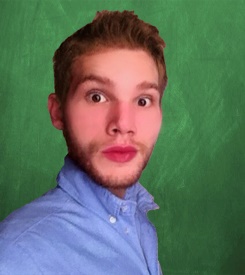 Luis MazzantiCONTADOR PÚBLICO AND TRANSLATORFecha de nacimiento: 1992-05-25Pampatar, Nueva Esparta, Venezuela4123010590 luiggimazzanti@gmail.comExperiencia LaboralIndependent Translator IndependentDesde 2013-08-10    hasta 2016-10-06Expert translations with topics numerous in combinations of language such as Spanish, English and Italian.ASISTENTE CONTABLE CONTADOR INDEPENDIENTE Desde 2013-08-10    hasta 2013-12-15VAT STATEMENT, MANAGEMENT OF BOOK PURCHASE AND SALE, DAILY AND MAJOR AUXILIARY BOOK-KEEPING.Community ManagerAirusa, fpDesde 2014-02-12    hasta 2016-10-06Management of social networks: Instagram, Twitter, Facebook. ATC to the customers in line, post, photography and audiovisual designs in order to attract potential customers at national and international level. Drafting.Asistente AdministrativoGrupo Big Ben, C.A.Desde 2014-09-15    hasta 2015-10-15Administrative duties. Constant training to shop on administrative management staff. Supervision of management staff of shops to minimize errors. Psychological stimuli to the staff of to integrate them into working group. Gerencia comercial at multi-tasking support. Calculation, execution and structuring of bonuses for productivity. Review of report of daily sales, bank reconciliation, sales system. Comparative tables of monthly profits from shops. Checks for payments, transfers. Calculation of goals of sales, profits or losses, calculation of commissions to sellers. Other activities inherent to the position. Management of purchase book and sales book. Billboard tax update.Spanish TeacherVerbling.comDesde 2015-02-14    hasta 2016-10-06Teach, guide, and train people to obtain the most advanced domain of the Spanish language.Italian TeacherVerbling.comDesde 2016-05-25    hasta 2016-10-06Teach, guide, and train people to obtain the most advanced domain of the Spanish language.CopywriteLiverdades.comDesde 2015-02-04    hasta 2015-12-15Drafting of national and international content.EducaciónCONTADOR PÚBLICOUNIVERSIDAD DE ORIENTEDesde 2009-09-10    hasta 2015-10-15DIPLOMADO EN TRADUCCION INGLES-ITALIANO-ESPAÑOLUNIMET – Universidad MetropolitanaDesde 2015-12-12    hasta 2016-08-28IdiomasSPANISHNATIVEITALIANADVANCEDENGLISHADVANCED